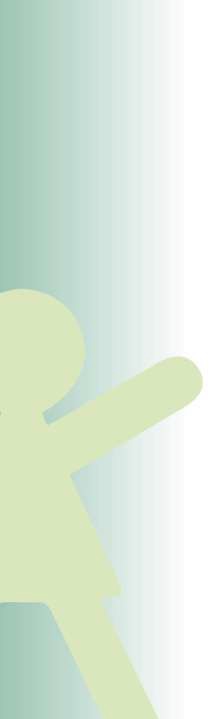 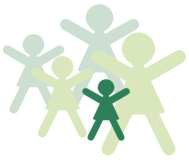 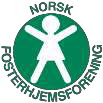 Innkalling til årsmøte 2022 i Norsk Fosterhjemsforening Vest-Agder Medlemmene i Norsk Fosterhjemsforening Vest-Agder er med dette invitert til årsmøte.Sted: Sørlandsparken legesenter, Barstølveien 34, 4636 KristiansandNår: Mandag 28.02.2022Tid: Klokka 19:00En viktig sak på dette årsmøtet i være sammenslåing mellom Norsk Fosterhjemsforening Vest-Agder og Norsk Fosterhjemsforening Aust-Agder. Den nye fylkesforeningen vil få navnet Norsk Fosterhjemsforening Agder. Bakgrunnen er fylkessammenslåingen mellom Vest-Agder og Aust-Agder 1.1. 2020. Det vil bli enkel servering, og vi trenger derfor en tilbakemelding på hvor mange som kommer. Påmelding kan gjøres til vestagder@fosterhjemsforening.no innen 19.februar 2022Saksliste og agenda til årsmøtet vil bli lagt ut på hjemmesiden senest to uker før selve møtet.Fristen for å sende inn saker er satt til 28.januar 2022.For å kunne delta på møtet og være stemmeberettiget, må medlemskontingent for 2022 være betalt.Vennlig hilsen styretiNorsk Fosterhjemsforening Vest-AgderRenate L. Bjorvand (leder), Hilde Smith (kasserer), Hildegunn Fossheim (styremedlem) og Thorunn Lunde (sekretær).